 


OBČINA VRANSKO – OBČINSKA UPRAVA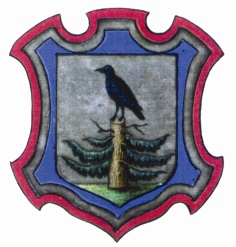 Vransko 59, 3305 VRANSKOTel:  03 703 28 00, Fax: 03 703 28 16, E-mail: obcina.vransko@vransko.siŠt. zadeve: 4302-3/2018 04   Datum: 28. 9. 2018
Na podlagi Odloka o proračunu Občine Vransko za leto 2018 (Uradne objave Občine  Vransko, št. 72/17), Pravilnika o ohranjanju in spodbujanju razvoja kmetijstva in podeželja v Občini Vransko za programsko obdobje 2018–2020 (Uradne objave Občine  Vransko, št. 79/2018),  Občina Vransko objavlja           JAVNI RAZPISza dodelitev pomoči za ohranjanje in spodbujanje razvoja kmetijstva in podeželja v občini Vransko v letu 2018 NAROČNIKObčina Vransko, Vransko 59, 3305 VranskoPREDMET JAVNEGA RAZPISA IN OKVIRNA VIŠINA RAZPISANIH SREDSTEVPredmet  javnega razpisa: je dodelitev nepovratnih sredstev iz proračuna Občine Vransko  v skupni višini 5.000,00 EUR za namene, ki prispevajo k ohranjanju in spodbujanju razvoja kmetijstva in podeželja na območju občine  Vransko.Nepovratna sredstva se dodelijo za:državne pomoči v skladu z Uredbo Komisije (EU) št. 702/2014. SPLOŠNA DOLOČILA1.  Splošna določila, ki veljajo za ukrepPomoč se lahko dodeli samo upravičencem, ki so opredeljeni v 6. členu Pravilnika o ohranjanju in spodbujanju razvoja kmetijstva in podeželja v Občini  Vransko za programsko obdobje 2018 –2020 (v nadaljevanju pravilnik) oziroma v okviru ukrepa.Upravičenec mora predložiti izjavo, da za iste upravičene stroške in za isti namen ni pridobil sredstev oziroma ni v postopku pridobivanja sredstev iz kateregakoli drugega javnega vira.Pomoč se dodeli na podlagi vloge, ki vsebuje osnovne podatke o upravičencu, podatke o naložbi in predvidene stroške.Naložbe, ki so odobrene na podlagi javnega razpisa, morajo biti zaključene pred oddajo zahtevka za izplačilo sredstev.Upravičeni prejemnik sredstev ne sme uporabljati naložbe v nasprotju z namenom dodelitve sredstev. Naložba, za katero je upravičenec pridobil sredstva, mora biti v uporabi (za ta namen) vsaj še 5 let po izplačilu sredstev. Upravičenec mora komisiji za realizacijo naložb na terenu, ki jo s sklepom imenuje župan, omogočiti, da lahko v naslednjih 5. letih po prejemu sredstev preveri, če se naložba uporablja za namen, za katerega je upravičenec pridobil sredstva in ob tem preveri tudi predpisano dokumentacijo. Upravičenec, ki pridobi pomoč, mora vso dokumentacijo, ki je bila podlaga za odobritev pomoči po tem pravilniku, skupaj s pogodbo o dodelitvi sredstev, hraniti še najmanj 10 let od datuma prejema pomoči.Do finančnih sredstev niso upravičeni tisti subjekti, ki nimajo poravnanih zapadlih obveznosti do občine ali do države.2. Splošna določila, ki se nanašajo na ukrepe državne pomoči v skladu z Uredbo Komisije (EU) št. 702/2014Do pomoči po razpisu za ukrepe na podlagi Uredbe Komisije (EU) št. 702/2014 niso upravičeni subjekti, ki so:naslovniki neporavnanega naloga za izterjavo na podlagi predhodnega sklepa Komisije EU, s katerim je bila pomoč razglašena za nezakonito in nezdružljivo z notranjim trgom,podjetja v težavah.Določbe o pomoči po tem razpisu se ne uporabljajo za ukrepe na podlagi Uredbe Komisije (EU) št. 702/2014 za:pomoč za dejavnosti, povezane z izvozom v tretje države ali države članice, in sicer če je pomoč neposredno povezana z izvoženimi količinami, vzpostavitvijo in delovanjem distribucijske mreže ali drugimi tekočimi stroški, povezanimi z izvozno dejavnostjo; pomoč, ki je odvisna od prednostne uporabe domačega blaga pred uporabo uvoženega blaga.Pomoči po tem pravilniku za ukrepe na podlagi Uredbe Komisije (EU) št. 702/2014 se ne dodeli za davek na dodano vrednost. Za ukrepe po Uredbi komisije (EU) št. 702/2014 se pomoč lahko dodeli, če ima spodbujevalni učinek. Pomoč ima spodbujevalni učinek, če je vloga za pomoč predložena pred začetkom izvajanja projekta ali dejavnosti.Pomoč se dodeli na podlagi vloge, ki mora vsebovati najmanj naslednje podatke:ime in velikost podjetja;opis projekta ali dejavnosti, vključno z datumom začetka in konca; lokacijo projekta ali dejavnosti; seznam upravičenih stroškov;vrsto (nepovratna sredstva, posojilo, jamstvo, vračljivi predujem ali drugo) in znesek javnega financiranja, potrebnega za projekt ali dejavnost terizjave vlagatelja:da ne prejema oziroma ni v postopku pridobivanja pomoči za iste upravičene stroške iz  drugih javnih virov terglede izpolnjevanja pogojev iz prvega odstavka 7. člena pravilnika.UKREPI, PREDMET IN VIŠINA POMOČI, UPRAVIČENI STROŠKI, UPRAVIČENCIUKREPI V SKLADU Z UREDBO KOMISIJE (EU) ŠT. 702/2014Ukrep št. 1: POMOČ ZA NALOŽBE V OPREDMETENA SREDSTVA NA KMETIJSKIH GOSPODARSTVIH V ZVEZI S PRIMARNO KMETIJSKO PROIZVODNJO Z naložbo se skuša doseči vsaj enega od naslednjih ciljev:izboljšanje splošne učinkovitosti in trajnosti kmetijskega gospodarstva,vzpostavljanje in izboljšanje infrastrukture, izboljšanjem zemljišč;preprečevanje zaraščanja podeželja.Pomoč za naložbe v kmetijska gospodarstva za primarno proizvodnjo se dodeli za naslednji podukrep:Podukrep 1. 1 Urejanje kmetijskih zemljišč in pašnikovPomoč se lahko dodeli za namen urejanja kmetijskih zemljišč in pašnikov.Upravičeni stroški: stroški izvedbe del za nezahtevne agromelioracije; stroški nakupa opreme za ograditev in pregraditev pašnikov z ograjo;stroški nakupa opreme za ureditev napajališč za živino.Upravičenci do pomoči:posamezna kmetijska gospodarstva in ali več kmetijskih gospodarstev, vključenih v skupno naložbo (pašna skupnost, agrarna skupnost…);kmetijska gospodarstva, vpisana v register kmetijskih gospodarstev, ki ležijo na območju občine, oziroma katerih naložba se izvaja na območju občine;dejavnost primarne kmetijske proizvodnje opravljajo na najmanj 2 ha primerljivih kmetijskih površin.Pogoji za pridobitev pomoči:predračun stroškov, za katere se uveljavlja pomoč;vris predvidene investicije v katastrski načrt, kadar je predmet podpore ureditev kmetijskih zemljišč ali nezahtevna agromelioracija in obnova pašnikov ;predložitev oddane zbirne vloge (subvencijska vloga)  za leto 2018;Investicije ne smejo biti začete pred prejemom sklepa.Intenzivnost pomoči: do 50 % upravičenih stroškov naložb na kmetijskih gospodarstvih;Vlogo za pomoč v okviru tega ukrepa predloži nosilec kmetijskega gospodarstva oziroma pooblaščena oseba, ki jo pooblastijo vsi nosilci kmetijskih gospodarstev, ki so vključeni v skupno naložbo. Znesek pomoči:Najnižji znesek dodeljene pomoči je 50,00 EUR, najvišji znesek pa 500,00 EUR na posamezno kmetijsko gospodarstvo. Okvirna višina razpisanih sredstev za podukrep 1.1  je 5.000,00 EUR. RAZPISNA DOKUMENTACIJARazpisna dokumentacija obsega:-  besedilo javnega razpisa;- Pravilnik o ohranjanju in spodbujanju razvoja kmetijstva in podeželja v Občini  Vransko za programsko obdobje 2018–2020;-   prijavne obrazce z vzorci pogodb in zahtevki za izplačilo sredstev (ukrep 1).Razpisna dokumentacija je vlagateljem na voljo od dneva objave javnega razpisa na spletni strani www.vransko.si ali v sprejemni pisarni Občine Vransko. Vse dodatne informacije v zvezi z javnim razpisom zainteresirani dobijo v času uradnih ur Občine Vransko na tel. št. 03 703 28 12 pri kontaktni osebi  Rositi  Papinutti.   OBDOBJE ZA PORABO DODELJENIH SREDSTEVDodeljena sredstva morajo biti porabljena do 30.12. 2018 – do tega datuma morajo biti dela in storitve opravljene ter predloženi zahtevki (z dokazili) za izplačilo.  ROK ZA PREDLOŽITEV VLOG IN NAČIN PREDLOŽITVE, DATUM ODPIRANJA VLOG        IN ROKI ZA ODDAJO ZAHTEVKOVVloge se oddajo osebno v sprejemni pisarni Občine  Vransko ali pošljejo na naslov Občina  Vransko,  Vransko 59, 3305 Vransko. Pošiljke, oddane po pošti, morajo biti obvezno oddane s priporočeno pošto do 22.10. 2018 (datum poštnega žiga na dan 22.10.2018).Vloga za ukrep mora biti oddana v zaprti kuverti, opremljeni z imenom, priimkom in naslovom vlagatelja oziroma z nazivom in naslovom pravne osebe na hrbtni strani kuverte. Na sprednji strani kuverte mora biti napisano:»NE ODPIRAJ – JAVNI RAZPIS ZA KMETIJSTVO 2018«Vloga mora biti izpolnjena in oddana z vsemi prilogami v skladu z razpisno dokumentacijo. Roki za prijavo, datumi odpiranja vlog in roki za oddajo zahtevkov so naslednji: OBRAVNAVANJE VLOGOdpiranje vlog ne bo javno.Pravočasno prispele in pravilno označene vloge za razpisane namene bo obravnavala strokovna komisija, imenovana s strani župana občine.Prepozno prispele oziroma neustrezno opremljene vloge bodo s sklepom zavržene.Vloge, ki ne bodo izpolnjevale razpisnih pogojev oz. kriterijev upravičenosti do pomoči, bo komisija zavrnila.Predlagatelje nepopolnih vlog bo komisija v roku 8. dni od dneva odpiranja vlog pisno pozvala na dopolnitev vloge. Rok za dopolnitev vlog bo 8 dni od dneva prejema poziva na dopolnitev. Nepopolne vloge, ki jih vlagatelji v navedenem roku ne bodo dopolnili ali ne bodo odpravili pomanjkljivosti, bodo s sklepom zavržene.Komisija bo po pregledu vlog vlagatelje, za katere bo ocenila, da izpolnjujejo pogoje iz javnega razpisa (oziroma bodo le-te izpolnjevali, v kolikor bodo vlogo ustrezno dopolnili), o tem obvestila in jim poslala v podpis izjavo o realizaciji prijavljene investicije, s pozivom, da podpisano izjavo, v kateri vlagatelji potrjujejo, da vztrajajo pri realizaciji investicije, pošljejo Občini Vransko v roku 8 dni od prejema poziva. Če občina v navedenem roku izjave vlagatelja ne bo prejela, bo to pomenilo, da pogoji za odobritev ukrepa niso izpolnjeni oziroma da prijavitelj odstopa od prijave/vloge. Po preteku roka za dopolnitev vlog bo strokovna komisija vse popolne vloge ocenila na podlagi pogojev navedenih v javnem razpisu ter pripravila predlog upravičencev do pomoči in predlagano višino  sredstev, ki se dodeli posameznemu upravičencu.Razpisana sredstva se bodo upravičencem dodelila do porabe višine sredstev razpisanih za ukrep. V primeru prijave večjega števila upravičencev se bo dodeljena pomoč sorazmerno znižala. Upravičenci bodo o izidu razpisa obveščeni s sklepom, ki ga na predlog strokovne komisije izda pooblaščena oseba občinske uprave, najpozneje v roku 15. dni od odpiranja vlog. V sklepih bo opredeljen namen, ukrep, višina odobrenih sredstev. Zoper sklep lahko upravičenec vloži pritožbo županu v roku 8. dni od vročitve sklepa. Odločitev župana je dokončna.Medsebojne obveznosti med občino in prejemnikom pomoči se uredijo s pogodbo.Za datum dodelitve pomoči se šteje datum pravnomočnosti sklepa.Upravičencem se sredstva iz proračuna občine nakažejo na transakcijski račun na podlagi zahtevka posameznega upravičenca. Zahtevek mora vsebovati dokazila o plačilu obveznosti in račune. Zahtevki in računi morajo biti dostavljeni na Občino  Vransko najkasneje do v razpisu določenih rokov za oddajo zahtevkovNADZOR IN SANKCIJENamensko porabo proračunskih sredstev za ohranjanje in razvoj kmetijstva in podeželja v občini  Vransko, pridobljenih po tem javnem razpisu, spremlja in preverja pri prejemnikih občinska strokovna služba, pristojna za področje kmetijstva. Komisija, ki jo imenuje župan, preveri realizacijo naložb na terenu.V primeru ugotovljene nenamenske porabe sredstev, mora prejemnik vrniti odobrena sredstva v celoti s pripadajočimi zakonitimi zamudnimi obrestmi, če se ugotovi:da so bila dodeljena sredstva delno ali v celoti nenamensko porabljena;da je upravičenec za katerikoli namen pridobitve sredstev navajal neresnične podatke;da je upravičenec za isti namen in iz istega naslova že pridobil finančna sredstva.V navedenih primerih ugotovljene nenamenske porabe sredstev, upravičenec izgubi pravico do pridobitve sredstev po tem pravilniku za naslednji 2 leti. 								  ŽUPAN OBČINE VRANSKO                                                                                                           Sušnik FrancUKREPI:Višina sredstev (v EUR):SKUPINSKE IZJEME ZA KMETIJSTVO1. Pomoč za naložbe v opredmetena sredstva na kmetijskih gospodarstvih v zvezi s primarno kmetijsko proizvodnjo;        Podukrep 1: Urejanje kmetijskih zemljišč in pašnikov5.000,00UKREPROK ZA PRIJAVODATUM ODPIRANJA VLOGROKI ZA ODDAJO ZAHTEVKOV (ukrep 1)1ukrep 1 22.10. 201826. 10. 201815. 12. 2018